AIDE POSSIBLE POUR LE PROBLEME 1 – Niveau 4Problème 1 : Les cahiersEn juillet, il reste 29 cahiers dans le placard de la maîtresse. Quarante-huit cahiers ont été distribués au fil de l’année. Combien avait-elle de cahiers en septembre ?Problème 1 : Les cahiersEn juillet, il reste 29 cahiers dans le placard de la maîtresse. Quarante-huit cahiers ont été distribués au fil de l’année. Combien avait-elle de cahiers en septembre ?Problème 1 : Les cahiersEn juillet, il reste 29 cahiers dans le placard de la maîtresse. Quarante-huit cahiers ont été distribués au fil de l’année. Combien avait-elle de cahiers en septembre ?Problème 1 : Les cahiersEn juillet, il reste 29 cahiers dans le placard de la maîtresse. Quarante-huit cahiers ont été distribués au fil de l’année. Combien avait-elle de cahiers en septembre ?Problème 1 : Les cahiersEn juillet, il reste 29 cahiers dans le placard de la maîtresse. Quarante-huit cahiers ont été distribués au fil de l’année. Combien avait-elle de cahiers en septembre ?Problème 1 : Les cahiersEn juillet, il reste 29 cahiers dans le placard de la maîtresse. Quarante-huit cahiers ont été distribués au fil de l’année. Combien avait-elle de cahiers en septembre ?Problème 1 : Les cahiersEn juillet, il reste 29 cahiers dans le placard de la maîtresse. Quarante-huit cahiers ont été distribués au fil de l’année. Combien avait-elle de cahiers en septembre ?Problème 1 : Les cahiersEn juillet, il reste 29 cahiers dans le placard de la maîtresse. Quarante-huit cahiers ont été distribués au fil de l’année. Combien avait-elle de cahiers en septembre ?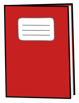 